 О комиссии по противодействию коррупции в Управлении культуры, национальной политики и туризма администрации муниципального образования муниципального района «Корткеросский»В целях совершенствования мер по противодействию коррупции, вовлечения институтов гражданского общества в реализацию антикоррупционной политики, повышения правовой культуры населения,ПРИКАЗЫВАЮ:1. Образовать комиссию по противодействию коррупции Управления культуры, национальной политики и туризма администрации муниципального образования муниципального района «Корткеросский» (далее Управление).        2. Утвердить Положение о комиссии по противодействию коррупции в Управлении согласно приложению 1 к настоящему приказу.       3. Утвердить состав комиссии по противодействию коррупции Управления согласно приложению 2 к настоящему приказу.       4. Контроль за исполнением приказа оставляю за собой.Приложение 1к Приказу Управления культуры, национальной политики и туризма администрации МО МР  «Корткеросский»от 20 декабря 2017 года № 90-одПОЛОЖЕНИЕО КОМИССИИ ПО ПРОТИВОДЕЙСТВИЮ КОРРУПЦИИВ УПРАВЛЕНИИ культуры, национальной политики и туризма АДМИНИСТРАЦИИ МУНИЦИПАЛЬНОГО ОБРАЗОВАНИЯ ИУНИЦИПАЛЬНОГО РАЙОНА "КОРТКЕРОССКИЙ"1. Настоящим Положением определяется порядок формирования и деятельности комиссии по противодействию коррупции в Управлении культуры, национальной политики и туризма администрации МО МР «Корткеросский» (далее – комиссия).2. Комиссия является совещательным органом, образованным в целях повышения эффективности применения мер по противодействию коррупции и определения приоритетных направлений реализации антикоррупционной политики в Управлении культуры, национальной политики и туризма администрации МО МР «Корткеросский» (далее – Управление).3. Комиссия в своей деятельности руководствуется Конституцией Российской Федерации, федеральными конституционными законами, федеральными законами, правовыми актами Президента Российской Федерации и Правительства Российской Федерации, Конституцией Республики Коми, законами Республики Коми, правовыми актами Главы Республики Коми и Правительства Республики Коми, Уставом муниципального района «Корткеросский», муниципальными нормативными правовыми актами муниципального района «Корткеросский» и настоящим Положением.4. Комиссия осуществляет свою деятельность во взаимодействии со структурными подразделениями Управления.5. Основными задачами комиссии являются:а) подготовка предложений, направленных на реализацию мероприятий по предупреждению и профилактике коррупции, устранению причин и условий, способствующих проявлениям коррупции;б) осуществление контроля за реализацией антикоррупционных мер в Управлении и в подведомственных учреждениях культуры;в) рассмотрение вопросов, связанных с исполнением муниципальными служащими и руководителями учреждений культуры подведомственных Управлению обязанности по представлению сведений о доходах, об имуществе и обязательствах имущественного характера;г) рассмотрение вопросов по предотвращению конфликта интересовмуниципальными служащими и руководителями учреждений культуры подведомственных Управлению.6. Комиссия имеет право:а) принимать в пределах своей компетенции решения, касающиеся организации, координации и совершенствования мер по профилактике и противодействию коррупции, а также осуществлять контроль за их исполнением;б) запрашивать и получать в установленном порядке необходимые материалы и информацию от территориальных органов федеральных органов исполнительной власти, государственных органов Республики Коми, органов местного самоуправления, общественных объединений, организаций и учреждений;в) привлекать для участия в работе комиссии представителей органов местного самоуправления муниципального района «Корткеросский», органов местного самоуправления сельских поселений, расположенных в административных границах муниципального района «Корткеросский», правоохранительных органов, общественных объединений, организаций и учреждений, представителей подведомственных организаций;г) осуществлять иные права в пределах своей компетенции.7. Комиссия состоит из председателя, заместителя председателя, членов комиссии.Председатель комиссии осуществляет общее руководство деятельностью комиссии, дает поручения секретарю и членам комиссии по вопросам, отнесенным к компетенции комиссии, определяет место и время проведения заседания комиссии, ведет заседание комиссии.В отсутствие председателя комиссии его обязанности исполняет заместитель председателя комиссии.Заместитель председателя комиссии формирует проект повестки дня заседания комиссии, координирует работу по подготовке материалов к заседанию комиссии, а также проектов соответствующих решений, информирует членов комиссии и иных заинтересованных лиц о дате, времени, месте и повестке дня заседания комиссии, ведет и оформляет протоколы заседания комиссии, осуществляет контроль за выполнением решений комиссии.Члены Комиссии вправе вносить предложения и замечания по повестке заседания комиссии, порядку рассмотрения и существу обсуждаемых вопросов, участвовать в прениях, задавать вопросы докладчикам и председательствующему на заседании, выступать с предложениями и замечаниями.Организационно-техническое обеспечение деятельности комиссии осуществляется Управлением.8. Заседания комиссии проводятся по мере необходимости.Заседание комиссии считается правомочным, если на нем присутствует не менее двух третей от общего числа членов комиссии.9. Решения комиссии принимаются простым большинством голосов от числа членов комиссии путем открытого голосования.Все члены комиссии при принятии решений обладают равными правами. При равенстве голосов голос председателя комиссии является решающим.10. Решения комиссии носят рекомендательный характер. В случае необходимости для выполнения решений комиссии могут быть разработаны проекты Приказов Управления.11. Решение комиссии оформляется протоколом в течение 3-х рабочих дней после проведения заседания комиссии и подписывается председателем и секретарем комиссии.В протоколе указываются номер протокола, дата заседания комиссии, состав комиссии, повестка дня, вопросы, рассмотренные в ходе заседания комиссии, результаты голосования, принятые решения.Приложение 2к Приказу Управления культуры,национальной политики и туризма администрацииМР «Корткеросский»от 20 декабря 2017 года  №90-одСОСТАВКОМИССИИ ПО ПРОТИВОДЕЙСТВИЮ КОРРУПЦИИУПРАВЛЕНИЯ КУЛЬТУРЫ, НАЦИОНАЛЬНОЙ ПОЛИТИКИ И ТУРИЗМААДМИНИСТРАЦИИ МР «КОРТКЕРОССКИЙ»Председатель комиссии: Наконечный Владимир Михайлович, начальник управления культуры, национальной политики и туризма администрации муниципального района «Корткеросский»;Заместитель председателя комиссии: Карелина Валентина Николаевна, заместитель начальника Управления культуры, национальной политики и туризма администрации муниципального района «Корткеросский»;Секретарь: Деменко Татьяна Ивановна, главный специалист управления культуры, национальной политики и туризма администрации муниципального района «Корткеросский». Члены комиссии: Попова Елена Александровна, заведующий отделом организационной, правовой и кадровой работы администрации муниципального района «Корткеросский» (по согласованию);     Высоцкая Наталья Анатольевна, ведущий специалист отдела организационной, правовой и кадровой работы администрации муниципального района «Корткеросский» (по согласованию);     Кутькина Елена Степановна, главный специалист по кадрам отдела обеспечения деятельности учреждений культуры Управления культуры, национальной политики и туризма администрации муниципального района «Корткеросский».  «Кöрткерöс»муниципальнöйрайонынмуниципальнöйюкöнлöнадминистрациясакультураöн, национальнöйполитикаöн да туризмöнвеськöдланінУправление культуры, национальной политики и туризма администрации муниципального образования муниципального района «Корткеросский»Управление культуры, национальной политики и туризма администрации муниципального образования муниципального района «Корткеросский»ПРИКАЗот 20 декабря 2017 года         №  90-од(Республика Коми, Корткеросский район, с. Корткерос)ПРИКАЗот 20 декабря 2017 года         №  90-од(Республика Коми, Корткеросский район, с. Корткерос)ПРИКАЗот 20 декабря 2017 года         №  90-од(Республика Коми, Корткеросский район, с. Корткерос)Начальник управленияВ.М. Наконечный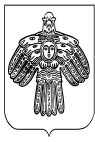 